附表2桃園市政府性別培力、宣導執行成果表(每課程/活動填報1表)活動照片表項次項目資料內容備註1主辦單位政府單位，名稱：__________民間單位，名稱：__________分為政府單位或民間單位2協辦單位政府單位，名稱：__________民間單位，名稱：___________分為政府單位或民間單位3年度1124課程/活動日期112.01.155課程/活動名稱桃園市桃園區112年寒冬送暖愛心關懷活動6課程/活動對象列冊之中低收入戶.兒少(單親家庭).特殊境遇家庭7辦理形式中低收入戶.兒少(單親家庭).特殊境遇家庭演講、電影賞析與導讀(討論會)、工作坊、讀書會等。8課程/活動類別性別平等政策綱領權力、決策與影響力就業、經濟與福利教育、文化與媒體人身安全與司法 人口、婚姻與家庭健康、醫療與照顧                                   環境、能源與科技性別主流化的發展與運用歷史發展與總體架構工具概念與實例運用性別統計性別影響評估性別預算性別分析性別基礎概念或性別平等意識培力CEDAW其他新興議題9課程/活動簡介(大綱)年前發放物資，關懷弱勢，並同時擺放性別平權宣導海報，對前來的民眾宣講。請以300字以內文字描述。10參加人數共960人，分別為男性：440人；女性：520人。課程/活動以人數為計，非人次。11相關照片請提供2張以上電子檔照片，且須有簡要文字說明。(請將照片改放到活動照片表(空白)112更新中)每張照片說明均為50字以內。12相關連結若有網址連結，請填入活動網址。請確認網路連結有效性。13聯絡方式單位名稱：桃園區公所聯絡人姓名：施先生聯絡人電話：03-3348058請留意個資，勿填列全名及個人手機。14講師資料(1)姓名：(2)職稱： 請述明講師及其職稱。15滿意度分析請參考「問卷調查分析表格式」。需包含統計分析，且需區分男女。16其他1.請附簽到表、講義內容。2.另視實際情況，請檢附計畫書。均檢附電子檔即可。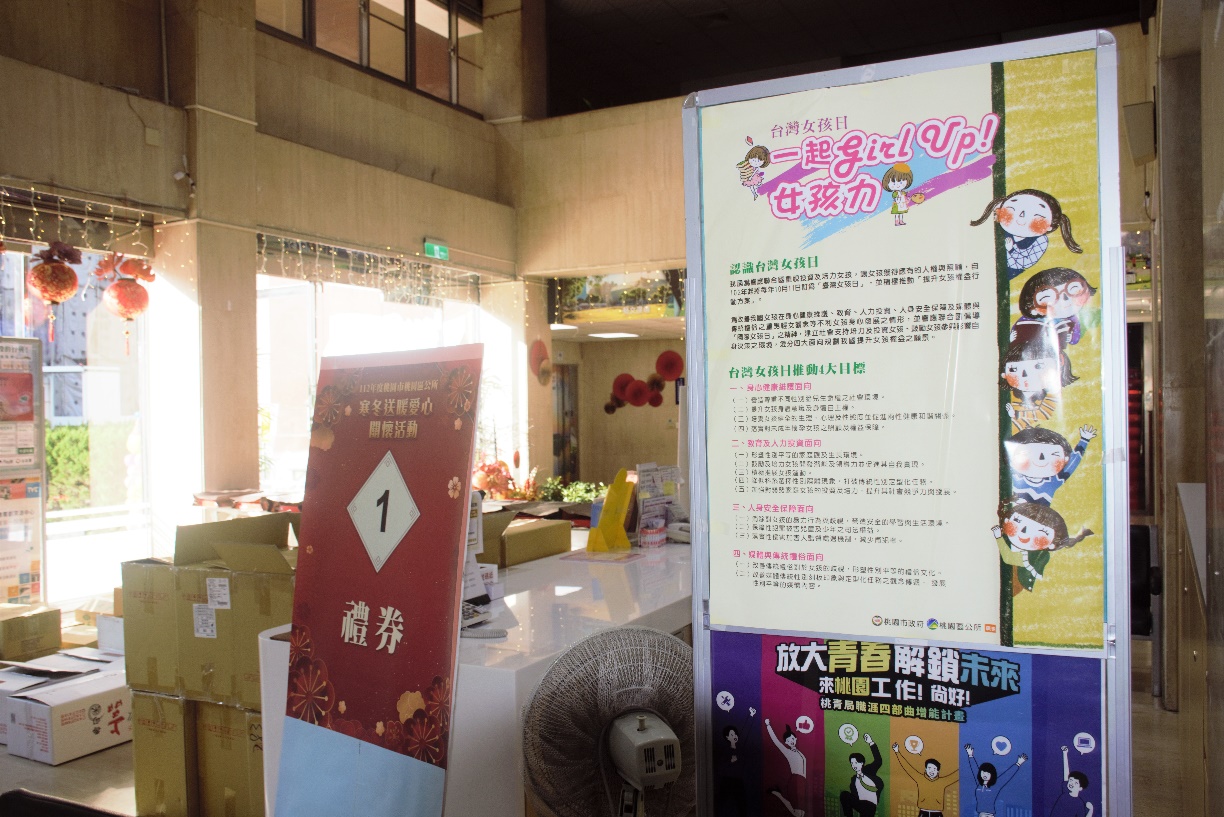 為響應聯合國投資及培力女孩提升女權，於活動會場內宣傳10月11日女孩日等資訊。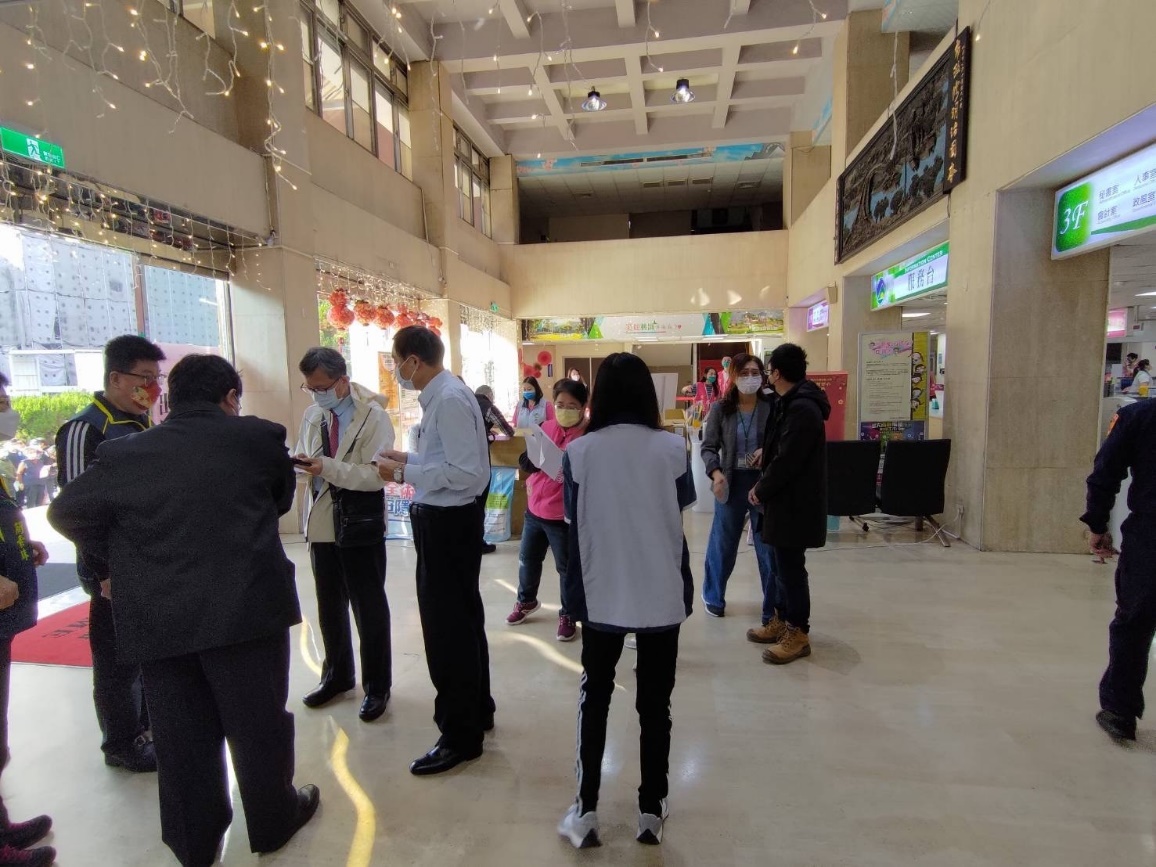 張貼女孩日宣傳海報於發放物資之動線供領取物資民眾參閱。